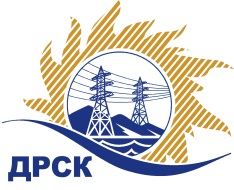 Акционерное общество«Дальневосточная распределительная сетевая  компания»ПРОТОКОЛпроцедуры вскрытия конвертов с заявками участников СПОСОБ И ПРЕДМЕТ ЗАКУПКИ: открытый электронный запрос предложений № 582125 на право заключения Договора на выполнение работ Капитальный ремонт конструктивных элементов зданий ЭС ЕАО   для нужд филиала АО «ДРСК» «Электрические сети ЕАО» (закупка 72 раздела 1.1. ГКПЗ 2016 г.).Плановая стоимость: 2 941 110,00 руб. без учета НДС; 3 470 509,80 руб. с учетом НДСПРИСУТСТВОВАЛИ: постоянно действующая Закупочная комиссия 2-го уровня ВОПРОСЫ ЗАСЕДАНИЯ КОНКУРСНОЙ КОМИССИИ:В ходе проведения запроса предложений было получено 5 предложений, конверты с которыми были размещены в электронном виде на Торговой площадке Системы www.b2b-energo.ru.Вскрытие конвертов было осуществлено в электронном сейфе организатора запроса предложений на Торговой площадке Системы www.b2b-energo.ru автоматически.Дата и время начала процедуры вскрытия конвертов с предложениями участников: 09:49 московского времени 10.12.2015Место проведения процедуры вскрытия конвертов с предложениями участников: Торговая площадка Системы www.b2b-energo.ru. Всего сделано 10 ценовых ставок на ЭТП.В конвертах обнаружены предложения следующих участников запроса предложений:Ответственный секретарь Закупочной комиссии 2 уровня                                  О.А.МоторинаЧувашова О.В.(416-2) 397-242№ 92/УР-Вг. Благовещенск10 декабря 2015 г.№Наименование участника и его адресПредмет заявки на участие в запросе предложений1ООО "ТСС - Люкс" (680000, Россия, Хабаровский край, г. Хабаровск, ул. Комсомольская, д. 22, оф. 103)Предложение, подано 09.12.2015 в 08:54
Цена: 2 790 000,00 руб. (НДС не облагается)2ООО "НОВАЯ СТРОИТЕЛЬНАЯ КОМПАНИЯ" (679014, Россия, Еврейская автономная обл., г. Биробиджан, ул. Постышева, д. 1, лит. А, оф. 3)Предложение: подано 09.12.2015 в 09:19
Цена: 2 800 000,00 руб. (НДС не облагается)3ООО "ПРОМЕТЕЙ +" (675000, Россия, Амурская обл., г. Благовещенск, ул. Мухина, д. 150)Предложение, подано 08.12.2015 в 10:28
Цена: 2 920 992,85 руб. (НДС не облагается)4ООО "Сельэлектрострой" (679015, Россия, Еврейская автономная обл., г. Биробиджан, ул. Советская, д. 127 В)Предложение, подано 03.12.2015 в 08:33
Цена: 2 940 651,00 руб. (цена без НДС)5ООО "ЭНЕРГОСИСТЕМА АМУР" (675000, Россия, Амурская обл., г. Благовещенск, ул. Забурхановская, д. 102, оф. 2, 3)Предложение, подано 09.12.2015 в 02:20
Цена: 2 941 110,00 руб. (цена без НДС)